SWA residency program for foreign literary agents 2024Performer: Slovene Writers’ Association (SWA), residency program since 2015Fields: literary translation, publishing and literary promotionLocation: Praprotnikova Street, 1000 Ljubljana, SloveniaDuration: 2-3 weeksSWA covers: apartment, accommodationResident expenses: transportation costs, meals, accident and health insuranceDuties of the SWA: networking with Slovenian authors and the rest of the literary public, possible presentation of the visiting resident to the publicResponsibilities of the resident: participation in the literary event, a short report on the resident hostingApplication deadline: 20 April 2024Duration of the residency program: 8. 5.–31. 12. 2024Accommodation:The Dane Zajc Writing Studio is located on Praprotnikova Street in Ljubljana, a 10-minute walk from the strict center of the city. It is the apartment in which one of the most prominent Slovenian poets, Dane Zajc, lived - in the residence we can see quite a few testimonies about him (paintings he received as a gift, furniture he used, etc.). The residence measures 48.70 m², it has two bedrooms, a kitchen, a bathroom and a glazed balcony. The smaller bedroom has a bed, desk, wardrobe, and the larger one also has a reading corner. This room also has a glazed balcony. In both bedrooms, there are bookshelves with translations of Slovenian authors and books that are kindly left here by guests of the residence. The apartment has wireless internet, a kitchen with basic cooking utensils, a washing machine and an iron. The organizer takes care of cleaning between changes of residents and changes bed linen and towels regularly.More about the city of Ljubljana: https://www.ljubljana.si/sl/ (ANG) and https://www.visitljubljana.com/sl/obiskovalci/ (ANG)Program description:The SWA residency program is primarily intended for foreign literary intermediaries, i.e. translators who have completed their studies and have translated and published at least two translated works (the program is not intended for students), or publishers who have published and promoted at least one translated work, or literary agents who have concluded at least one contract with a publishing house for the translation of Slovenian fiction and humanities. Only translations of Slovenian literature and humanities into a foreign language are considered. Preference is given to those translators, publishers and literary agents who contribute to the promotion and recognition of Slovenian fiction and humanities abroad with their work and activity, with this year's emphasis on Italian language and children's/youth literature.In 2024, SWA will allow a maximum of four translators, publishers and literary agents to stay in residence.Application instructions:The application should be submitted in Slovenian or English. The application must contain the following attachments:• a short CV with a list of publications and/or promotional activities• a brief description of the activities carried out and planned during the residency in Ljubljana and after the residency (maximum one A4 page)• proposed period of stay in the residence (and two additional possible periods, in weeks)Applications must arrive by e-mail no later than 20 April 2024 to the e-mail address matej@drustvo-dsp.siThe email subject must clearly state "INVITATION - SWA 2024 Residency Program".Only complete and prompt applications will be considered. The SWA Commission for international cooperation will decide on the applications. Applicants will be notified of the results in late April 2024.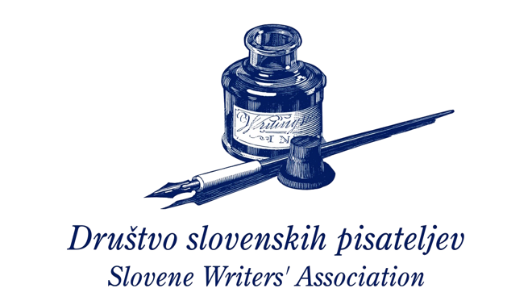 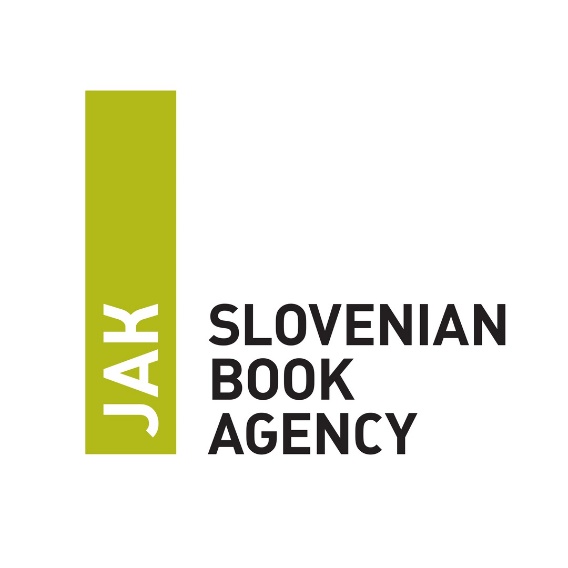 